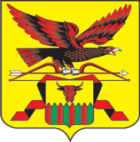              Администрация городского поселения«Атамановское» ПОСТАНОВЛЕНИЕ«14» июля 2015 г                                                                            №406Об утверждении Административного регламента по исполнению муниципальной функции «Муниципальный жилищный контроль на территории городского поселения «Атамановское»    В соответствии с Федеральным законом от 06 октября 2003 г. № 131-ФЗ «Об общих принципах организации местного самоуправления в Российской Федерации», Федеральным законом от 27 июля 2010 года № 210 - ФЗ    «Об организации предоставления государственных и муниципальных услуг,  Постановлением Правительства РФ от 11 ноября 2005 года № 679 «О порядке разработки и утверждения административных регламентов исполнения государственной функции (предоставления государственных услуг), Уставом городского поселения «Атамановское»,Постановляю:1. Утвердить административный регламент по исполнению муниципальной функции «Муниципальный жилищный контроль на территории городского поселения «Атамановское» (Приложение). 2. В связи с протестом Прокуратуры Читинского района Забайкальского края от 22.06.2015г. №07-23-2015 отменить Постановление администрации городского поселения «Атамановское» от 23.03.2015 г.№142.3. Настоящее постановление опубликовать на официальном Интернет-сайте администрации городского поселения «Атамановское». 4. Контроль за исполнением настоящего постановления оставляю за собой 5. Настоящее постановление вступает в силу с момента официального опубликования.Глава Администрации гп «Атамановское»                                  С.Г.УшаковИсп .Адиянова Т.СПриложение УТВЕРЖДЕНО:Постановлением Главы  Администрации городского поселения «Атамановское»от «___»_____ 2015г. № ____АДМИНИСТРАТИВНЫЙ РЕГЛАМЕНТ «По осуществление муниципального жилищного контроля на территории городского поселения Атамановское»I. Общие положения1.1. Настоящий административный регламент по осуществлению муниципального жилищного контроля на территории городского поселения Атамановское разработан в соответствии с Конституцией Российской Федерации, Жилищным кодексом Российской Федерации, Федеральным законом от 26.12.2008г. № 294-ФЗ «О защите прав юридических лиц и индивидуальных предпринимателей при осуществлении государственного контроля (надзора) и муниципального контроля», Федеральным законом от 06.10.2003г. № 131-ФЗ «Об общих принципах организации местного самоуправления в Российской Федерации», Приказом Министерства экономического развития Российской Федерации от 30.04.2009г. № 141 «О реализации положений Федерального закона «О защите прав юридических лиц и индивидуальных предпринимателей при осуществлении государственного контроля (надзора) и муниципального контроля», Закона Забайкальского края от 10 октября 2012 № 720-ЗЗК «О порядке осуществления муниципального жилищного контроля и порядке взаимодействия уполномоченного органа исполнительной власти Забайкальского края, осуществляющего государственный жилищный надзор, с уполномоченными органами местного самоуправления, осуществляющими муниципальный жилищный контроль, при организации осуществлении муниципального жилищного контроля», Уставом городского поселения Атамановское.1.2. Настоящий административный регламент устанавливает:- порядок организации и  проведения на территории городского поселения Атамановское проверок соблюдения юридическими лицами, индивидуальными предпринимателями, осуществляющих свою деятельность по управлению многоквартирных домов и гражданами обязательных требований, установленных в отношении муниципального жилищного фонда федеральными и законами Забайкальского края в области жилищных отношений, а также муниципальными правовыми актами (далее - муниципальный жилищный контроль);- формы осуществления муниципального жилищного контроля;- сроки и последовательность действий (административных процедур) при проведении проверок органом муниципального контроля;- механизм взаимодействия органов, уполномоченных на осуществление муниципального жилищного контроля  с уполномоченными органами исполнительной власти Забайкальского края, осуществляющими региональный государственный жилищный надзор; - права, обязанности и ответственность органа, уполномоченного на осуществление муниципального жилищного контроля, его должностных лиц при проведении проверок, а также юридических лиц, индивидуальных предпринимателей, осуществляющих свою деятельность по управлению многоквартирных домов  и  граждан при проведении мероприятий по муниципальному контролю.1.3. Под муниципальным жилищным контролем, осуществляемым на территории городского поселения Атамановское, понимается деятельность органов местного самоуправления, уполномоченных на организацию и проведение на территории городского поселения Атамановское  проверок соблюдения юридическими лицами, индивидуальными предпринимателями и гражданами обязательных требований, установленных в отношении муниципального жилищного фонда федеральными законами и законами субъектов Российской Федерации в области жилищных отношений, а также муниципальными правовыми актами, в том числе требований к жилым помещениям, их использованию и содержанию, использованию и содержанию общего имущества собственников помещений в многоквартирных домах, созданию и деятельности юридических лиц, индивидуальных предпринимателей, осуществляющих управление многоквартирными домами, оказывающих услуги и (или) выполняющих работы по содержанию и ремонту общего имущества в многоквартирных домах, предоставлению коммунальных услуг собственникам и пользователям помещений в многоквартирных домах и жилых домах, требований энергетической эффективности и оснащенности помещений многоквартирных домов и жилых домов приборами учета используемых энергетических ресурсов.1.4. Целями муниципального жилищного контроля являются:- обеспечение безопасных и комфортных условий проживания граждан в муниципальном жилищном фонде;- повышения эффективности использования и содержания жилищного фонда;- обеспечение сохранности муниципального жилищного фонда;- предупреждение процесса старения и разрушения муниципального жилищного фонда.- предупреждение, выявление и пресечение нарушений законодательства в сфере использования и сохранности муниципального жилищного фонда, соответствия жилых помещений данного фонда установленным санитарным и техническим правилам и нормам, иным требованиям законодательства;- соблюдение законодательства, требований по использованию и сохранности муниципального жилищного фонда, соответствию жилых помещений данного фонда установленным санитарным и техническим правилам и нормам, иным требованиям законодательства юридическими лицами, индивидуальными предпринимателями, осуществляющими свою деятельность на территории городского поселения Атамановское.1.5. Под проверкой в настоящем административном регламенте понимается совокупность проводимых органом муниципального контроля в отношении юридического лица, индивидуального предпринимателя, осуществляющих свою деятельность по управлению многоквартирных домов и граждан мероприятий по контролю для оценки соответствия осуществляемых ими деятельности или действий (бездействия), производимых и реализуемых ими товаров (выполняемых работ, предоставляемых услуг) обязательным требованиям и требованиям, установленным муниципальными правовыми актами.1.6. Под мероприятием по муниципальному жилищному контролю понимаются действия должностного лица или должностных лиц органа муниципального контроля по рассмотрению документов юридического лица, индивидуального предпринимателя, осуществляющих свою деятельность по управлению многоквартирных домов и граждан по обследованию используемых указанными лицами при осуществлении деятельности территорий, зданий, строений, сооружений, помещений, оборудования, подобных объектов, транспортных средств и перевозимых указанными лицами грузов, по отбору образцов продукции, объектов окружающей среды, объектов производственной среды, по проведению их исследований, испытаний, а также по проведению экспертиз и расследований, направленных на установление причинно-следственной связи выявленного нарушения обязательных требований и (или) требований, установленных муниципальными правовыми актами, с фактами причинения вреда.1.7. Муниципальный контроль может осуществляться во взаимодействии с природоохранными, правоохранительными, научными, проектными и иными организациями в соответствии с их компетенцией, определенной утвержденными положениями о них. Порядок взаимодействия с уполномоченными органами исполнительной власти Забайкальского края, осуществляющими региональный государственный жилищный надзор осуществляется соответствующим краевым законом. Для обеспечения координации в сфере муниципального жилищного контроля  могут создаваться временные (по отдельным направлениям деятельности) или постоянные координационные органы (советы, комиссии) по  контролю и надзору.1.8. Объектом муниципального контроля является жилищный фонд, находящийся в муниципальной собственности, расположенный на территории городского поселения Атамановское, за исключением объектов, контроль за которыми отнесен к компетенции федеральных органов государственной власти, органов государственной власти Забайкальского края.1.9. Права и обязанности должностных лиц органа муниципального жилищного контроля при проведении проверки1.9.1. Должностные лица органа муниципального жилищного контроля при проведении проверки обязаны:1) своевременно и в полной мере исполнять предоставленные в соответствии с законодательством Российской Федерации полномочия по предупреждению, выявлению и пресечению нарушений обязательных требований и требований, установленных муниципальными правовыми актами;2) соблюдать законодательство Российской Федерации, права и законные интересы юридического лица, индивидуального предпринимателя, проверка которых проводится;3) проводить проверку на основании приказа руководителя органа муниципального жилищного контроля о её проведении в соответствии с её назначением;4) проводить проверку только во время исполнения служебных обязанностей, выездную проверку только при предъявлении служебных удостоверений, копии приказа  руководителя органа муниципального жилищного контроля и в случае, предусмотренном пунктом 5) настоящего административного регламента, копии документа о согласовании проведения проверки;6) не препятствовать руководителю, иному должностному лицу или уполномоченному представителю юридического лица, индивидуальному предпринимателю, его уполномоченному представителю присутствовать при проведении проверки и давать разъяснения по вопросам, относящимся к предмету проверки;7) предоставлять руководителю, иному должностному лицу или уполномоченному представителю юридического лица, индивидуальному предпринимателю, его уполномоченному представителю, присутствующим при проведении проверки, информацию и документы, относящиеся к предмету проверки;8) знакомить руководителя, иного должностного лица или уполномоченного представителя юридического лица, индивидуального предпринимателя, его уполномоченного представителя с результатами проверки;9) доказывать обоснованность своих действий при их обжаловании юридическими лицами, индивидуальными предпринимателями в порядке, установленном законодательством Российской Федерации;10) соблюдать сроки проведения проверки, установленные настоящим административным регламентом;11) не требовать от юридического лица, индивидуального предпринимателя документы и иные сведения, представление которых не предусмотрено законодательством Российской Федерации;12) перед началом проведения выездной проверки по просьбе руководителя, иного должностного лица или уполномоченного представителя юридического лица, индивидуального предпринимателя, его уполномоченного представителя ознакомить их с положениями настоящего административного регламента, в соответствии с которым проводится проверка;13) осуществлять запись о проведенной проверке в журнале учёта проверок.1.9.2. Должностные лица органов  муниципального жилищного контроля, являющиеся соответственно  муниципальными жилищными инспекторами, в порядке, установленном законодательством Российской Федерации, имеют право:1) запрашивать и получать на основании мотивированных письменных запросов от органов государственной власти, органов местного самоуправления, юридических лиц, индивидуальных предпринимателей и граждан информацию и документы, необходимые для проверки соблюдения обязательных требований;2) беспрепятственно по предъявлении копии  распоряжения руководителя органа   муниципального жилищного контроля о назначении проверки посещать территории и расположенные на них многоквартирные дома, помещения общего пользования многоквартирных домов, а с согласия собственников жилые помещения в многоквартирных домах, проверять соответствие устава товарищества собственников жилья, внесенных в устав изменений требованиям законодательства Российской Федерации, а по заявлениям собственников помещений в многоквартирном доме проверять правомерность принятия общим собранием собственников помещений в многоквартирном доме решения о создании товарищества собственников жилья, соответствие устава товарищества собственников жилья, внесенных в устав изменений требованиям законодательства Российской Федерации, правомерность избрания общим собранием членов товарищества собственников жилья председателя правления товарищества и других членов правления товарищества, правомерность принятия собственниками помещений в многоквартирном доме на общем собрании таких собственников решения о выборе юридического лица независимо от организационно-правовой формы или индивидуального предпринимателя, осуществляющих деятельность по управлению многоквартирным домом (далее - управляющая организация), в целях заключения с управляющей организацией договора управления многоквартирным домом в соответствии со статьей 162 Жилищного  кодекса РФ, правомерность утверждения условий этого договора и его заключения;3) выдавать предписания о прекращении нарушений обязательных требований, об устранении выявленных нарушений, о проведении мероприятий по обеспечению соблюдения обязательных требований, в том числе об устранении в шестимесячный срок со дня направления такого предписания несоответствия устава товарищества собственников жилья, внесенных в устав изменений обязательным требованиям;4) направлять в уполномоченные органы материалы, связанные с нарушениями обязательных требований, для решения вопросов о возбуждении уголовных дел по признакам преступлений.1.9.3. Органы  муниципального жилищного контроля вправе обратиться в суд с заявлениями о ликвидации товарищества, о признании недействительным решения, принятого общим собранием собственников помещений в многоквартирном доме с нарушением требований Жилищного  кодекса РФ, и о признании договора управления данным домом недействительным в случае неисполнения в установленный срок предписания об устранении несоответствия устава товарищества собственников жилья, внесенных в устав изменений обязательным требованиям или в случаях выявления нарушений порядка создания товарищества собственников жилья, выбора управляющей организации, утверждения условий договора управления многоквартирным домом и его заключения.1.10.Права и обязанности лиц, в отношении которых проводится муниципальный жилищный контроль1.10.1. Руководитель, иное должностное лицо или уполномоченный представитель юридического лица, индивидуальный предприниматель, его уполномоченный представитель при проведении проверки имеют право:1) непосредственно присутствовать при проведении проверки, давать объяснения по вопросам, относящимся к предмету проверки;2) получать от органа государственного контроля (надзора), органа муниципального контроля, их должностных лиц информацию, которая относится к предмету проверки и предоставление которой предусмотрено настоящим Федеральным законом;3) знакомиться с результатами проверки и указывать в акте проверки о своем ознакомлении с результатами проверки, согласии или несогласии с ними, а также с отдельными действиями должностных лиц органа государственного контроля (надзора), органа муниципального контроля;4) обжаловать действия (бездействие) должностных лиц органа государственного контроля (надзора), органа муниципального контроля, повлекшие за собой нарушение прав юридического лица, индивидуального предпринимателя при проведении проверки, в административном и (или) судебном порядке в соответствии с законодательством Российской Федерации;5) привлекать Уполномоченного при Президенте Российской Федерации по защите прав предпринимателей либо уполномоченного по защите прав предпринимателей в субъекте Российской Федерации к участию в проверке.1.10.2. Юридические лица, индивидуальные предприниматели, в отношении деятельности которых проводятся мероприятия по муниципальному жилищному контролю, обязаны предоставить должностным лицам органа муниципального контроля, возможность ознакомиться с документами, связанными с целями, задачами и предметом проверки, а также обеспечить доступ на объекты: здания, строения, сооружения, помещения, оборудование, транспортные средства, подлежащие такому контролю.1.11. Порядок оформления результатов проверки1.11.1. По результатам проверки должностными лицами органа муниципального контроля проводящими проверку, составляется акт в 2-х экземплярах (приложение № 2).1.11.2. К акту проверки прилагаются протоколы, объяснения работников юридического лица, работников индивидуального предпринимателя, на которых возлагается ответственность за нарушение обязательных требований или требований, установленных муниципальными правовыми актами, предписания об устранении выявленных нарушений и иные связанные с результатами проверки документы или их копии.1.11.3. Акт проверки оформляется непосредственно после её завершения в двух экземплярах, один из которых с копиями приложений вручается руководителю, иному должностному лицу или уполномоченному представителю юридического лица, индивидуальному предпринимателю, его уполномоченному представителю под расписку об ознакомлении либо об отказе в ознакомлении с актом проверки. В случае отсутствия руководителя, иного должностного лица или уполномоченного представителя юридического лица, индивидуального предпринимателя, его уполномоченного представителя, а также в случае отказа проверяемого лица дать расписку об ознакомлении либо об отказе в ознакомлении с актом проверки акт направляется заказным почтовым отправлением с уведомлением о вручении, которое приобщается к экземпляру акта проверки, хранящемуся в деле органа муниципального жилищного контроля.1.11.4. В случае если для проведения внеплановой выездной проверки требуется согласование её проведения с прокуратурой района, копия акта проверки направляется в прокуратуру, которым принято решение о согласовании проведения проверки, в течение пяти рабочих дней со дня составления акта проверки.1.11.5. Результаты проверки, содержащие информацию, составляющую государственную, коммерческую, служебную, иную тайну, оформляются с соблюдением требований, предусмотренных законодательством Российской Федерации.1.11.6. Должностные лица органа муниципального жилищного контроля осуществляющие проверку юридического лица, индивидуального предпринимателя производят запись в журнале учёта проверок (приложение № 6)При отсутствии журнала учёта проверок в акте проверки делается соответствующая запись.1.11.7. Юридическое лицо, индивидуальный предприниматель, проверка которых проводилась, в случае несогласия с фактами, выводами, предложениями, изложенными в акте проверки, либо с выданным предписанием об устранении выявленных нарушений в течение пятнадцати дней с даты получения акта проверки вправе представить в орган муниципального контроля в письменной форме возражения в отношении акта проверки и (или) выданного предписания об устранении выявленных нарушений в целом или его отдельных положений. При этом юридическое лицо, индивидуальный предприниматель вправе приложить к таким возражениям документы, подтверждающие обоснованность таких возражений, или их заверенные копии либо в согласованный срок передать их в орган муниципального жилищного контроля.II. Требования к порядку осуществления проверки2.1. Органом местного самоуправления, уполномоченным на осуществление мероприятий по муниципальному контролю, является Администрация городского поселения Атамановское. Руководителем органа муниципального жилищного контроля на территории городского поселения Атамановское (далее по тексту - орган муниципального контроля) является Глава Администрации городского поселения Атамановское.Услуга предоставляется бесплатно.2.2. Перечень должностных лиц, уполномоченных осуществлять муниципальный жилищный контроль, (далее – должностные лица) утверждается распоряжением главы Администрации городского поселения Атамановское.2.3. Проверка проводится на основании приказа руководителя, органа муниципального жилищного контроля (приложение № 1).Заверенные печатью копии распоряжения  руководителя, заместителя руководителя органа муниципального жилищного контроля вручаются под роспись должностными лицами органа муниципального контроля, проводящими проверку, руководителю, иному должностному лицу или уполномоченному представителю юридического лица, индивидуальному предпринимателю, осуществляющую свою деятельность по управлению многоквартирных домов, его уполномоченному представителю и граждан.По требованию подлежащих проверке лиц, должностные лица органа муниципального контроля в целях подтверждения своих полномочий представляют положение об отделе, содержащее перечень полномочий органа муниципального контроля.По просьбе руководителя, иного должностного лица или уполномоченного представителя юридического лица, индивидуального предпринимателя, гражданина его уполномоченного представителя должностные лица, обязаны ознакомить подлежащих проверке лиц с настоящим административным регламентом.2.4. При проведении проверки должностные лица не вправе осуществлять действия, входящие в перечень ограничений, указанных в статье 15 Федерального закона от 26.12.2008г. № 294-ФЗ «О защите прав юридических лиц и индивидуальных предпринимателей при осуществлении государственного контроля (надзора) и муниципального контроля».2.5. Мероприятия по контролю осуществляются органом муниципального контроля посредством проведения плановых и внеплановых проверок. Плановые и внеплановые проверки проводятся в форме документарной проверки и (или) выездной проверки.2.6.Срок проведения документарной и выездной проверок, не может превышать двадцать рабочих дней.2.6.1. В отношении одного субъекта малого предпринимательства общий срок проведения плановых выездных проверок не может превышать пятьдесят часов для малого предприятия и пятнадцать часов для микропредприятия в год.2.6.2. В исключительных случаях, связанных с необходимостью проведения сложных и (или) длительных исследований, испытаний, специальных экспертиз и расследований на основании мотивированных предложений должностных лиц органа муниципального жилищного контроля, проводящих выездную плановую проверку, срок проведения выездной плановой проверки может быть продлен руководителем органа, но не более чем на пятьдесят часов в отношении малых предприятий, микропредприятий не более чем на пятнадцать часов.2.6.3. Срок проведения каждой из предусмотренных разделами 5 и 6 настоящего административного регламента проверок в отношении юридического лица, которое осуществляет свою деятельность на территориях нескольких субъектов Российской Федерации, устанавливается отдельно по каждому филиалу, представительству, обособленному структурному подразделению юридического лица, при этом общий срок проведения проверки не может превышать шестьдесят рабочих дней.III. Состав, последовательность и сроки выполнения административных процедур3.1. Место нахождения органа: Забайкальский край, Читинский район, пгт. Атамановка, ул. Матюгина, 129-а.Почтовый адрес:  672530, Забайкальский край, Читинский  район,п.г.т. Атамановка, ул. Матюгина, 129-а. Телефон 8(3022) 99 - 20- 03График работы органа муниципального контроля:  Понедельник-пятница: с 08:00 час до 17:00 час,перерыв на обед с 12:00 час до 13:00 час,выходной: суббота, воскресенье.Электронный адрес для направления в орган электронных обращений по вопросам исполнения муниципальной функции: admatamanovka@yandex.ruОфициальный сайт:____________________________3.2. На информационном стенде размещается следующая информация:- должностные лица, осуществляющие муниципальный жилищный контроль;- текст настоящего административного регламента;- утвержденные ежегодные планы проведения плановых проверок;- порядок информирования о ходе исполнения муниципальной функции;- порядок обжалования решений, действия или бездействия должностных лиц органа.3.3. Административные процедурыМуниципальный контроль осуществляется в форме выездных и (или) документарных проверок соблюдения:3.3.1. Документарная проверка:Предметом документарной проверки являются сведения, содержащиеся в документах юридического лица, индивидуального предпринимателя, устанавливающих их организационно-правовую форму, права и обязанности, документы, используемые при осуществлении их деятельности и связанные с исполнением ими обязательных требований, установленных муниципальными правовыми актами, исполнением предписаний  органа муниципального жилищного контроля.Организация документарной проверки (как плановой, так и внеплановой) осуществляется в порядке, установленном статьёй 14 Федерального закона от 26.12.2008г. № 294-ФЗ «О защите прав юридических лиц и индивидуальных предпринимателей при осуществлении государственного контроля (надзора) и муниципального жилищного контроля», и проводится по месту нахождения органа муниципального контроля.В процессе проведения документарной проверки должностными лицами органа муниципального контроля в первую очередь рассматриваются документы юридического лица, индивидуального предпринимателя, имеющиеся в приказе органа муниципального жилищного контроля, в том числе уведомления о начале осуществления отдельных видов предпринимательской деятельности, представленные в порядке, установленном статьёй 8 Федерального закона от 26.12.2008г. № 294-ФЗ «О защите прав юридических лиц и индивидуальных предпринимателей при осуществлении государственного контроля (надзора) и муниципального контроля», акты предыдущих проверок, материалы рассмотрения дел об административных правонарушениях и иные документы о результатах осуществленных в отношении этих юридического лица, индивидуального предпринимателя муниципального жилищного контроля.В случае если достоверность сведений, содержащихся в документах, имеющихся в распоряжении органа муниципального жилищного контроля, вызывает обоснованные сомнения, либо эти сведения не позволяют оценить исполнение юридическим лицом, индивидуальным предпринимателем обязательных требований или требований, установленных муниципальными правовыми актами, орган муниципального жилищного контроля направляет в адрес юридического лица, адрес индивидуального предпринимателя мотивированный запрос с требованием представить иные необходимые для рассмотрения в ходе проведения документарной проверки документы (приложение № 5). К запросу прилагается заверенная печатью копия приказа  руководителя органа муниципального жилищного контроля о проведении проверки либо его заместителя о проведении документарной проверки. В течение десяти рабочих дней со дня получения мотивированного запроса юридическое лицо, индивидуальный предприниматель обязаны направить в орган муниципального жилищного контроля указанные в запросе документы.Указанные в запросе документы представляются в виде копий, заверенных печатью (при её наличии) и соответственно подписью индивидуального предпринимателя, его уполномоченного представителя, руководителя, иного должностного лица юридического лица.Не допускается требовать нотариального удостоверения копий документов, представляемых в орган муниципального жилищного контроля, если иное не предусмотрено законодательством Российской Федерации.В случае если в ходе документарной проверки выявлены ошибки и (или) противоречия в представленных юридическим лицом, индивидуальным предпринимателем документах либо несоответствие сведений, содержащихся в этих документах, сведениям, содержащимся в имеющихся у органа муниципального жилищного контроля документах и (или) полученным в ходе осуществления муниципального жилищного контроля, информация об этом направляется юридическому лицу, индивидуальному предпринимателю с требованием представить в течение десяти рабочих дней необходимые пояснения в письменной форме.Юридическое лицо, индивидуальный предприниматель, представляющие в орган муниципального жилищного контроля пояснения относительно выявленных ошибок и (или) противоречий в представленных документах либо относительно несоответствия указанных в пункте 5.8 настоящего административного регламента сведений, вправе представить дополнительно в орган муниципального жилищного контроля документы, подтверждающие достоверность ранее представленных документов.Должностное лицо, осуществляющее документарную проверку, обязано рассмотреть представленные руководителем или иным должностным лицом юридического лица, индивидуальным предпринимателем, его уполномоченным представителем пояснения и документы, подтверждающие достоверность ранее представленных документов. В случае если после рассмотрения представленных пояснений и документов, либо при отсутствии пояснений орган муниципального жилищного контроля установят признаки нарушения обязательных требований, установленных муниципальными правовыми актами, должностные лица органа муниципального жилищного контроля вправе провести выездную проверку.При проведении документарной проверки орган муниципального жилищного контроля не вправе требовать у юридического лица, индивидуального предпринимателя сведения и документы, не относящиеся к предмету документарной проверки.3.4. Выездная проверкаПредметом выездной проверки являются содержащиеся в документах юридического лица, индивидуального предпринимателя сведения, а также соответствие их работников, состояние используемых указанными лицами при осуществлении деятельности территорий, зданий, строений, сооружений, помещений, оборудования, подобных объектов, транспортных средств, производимые и реализуемые юридическим лицом, индивидуальным предпринимателем товары (выполняемая работа, предоставляемые услуги) и принимаемые ими меры по исполнению обязательных требований или требованиям установленных муниципальными правовыми актами.Выездная проверка (как плановая, так и внеплановая) проводится по месту нахождения юридического лица, месту осуществления деятельности индивидуального предпринимателя и (или) по месту фактического осуществления их деятельности.3.4.1.Выездная проверка проводится в случае, если при документарной проверке не представляется возможным:1) удостовериться в полноте и достоверности сведений, содержащихся в уведомлении о начале осуществления отдельных видов предпринимательской деятельности и иных имеющихся в распоряжении органа муниципального жилищного контроля документах юридического лица, индивидуального предпринимателя;2) оценить соответствие деятельности юридического лица, индивидуального предпринимателя обязательным требованиям или требованиям, установленным муниципальными правовыми актами, без проведения соответствующего мероприятия по контролю.Выездная проверка начинается с обязательного ознакомления руководителя или иного должностного лица юридического лица, индивидуального предпринимателя, его уполномоченного представителя с распоряжением или приказом руководителя органа муниципального контроля о назначении выездной проверки и с полномочиями проводящих выездную проверку лиц, а также с целями, задачами, основаниями проведения выездной проверки, видами и объемом мероприятий по контролю, составом экспертов, представителями экспертных организаций, привлекаемых к выездной проверке, со сроками и с условиями ее проведения.Руководитель, иное должностное лицо или уполномоченный представитель юридического лица, индивидуальный предприниматель, его уполномоченный представитель обязаны предоставить должностным лицам органа муниципального жилищного контроля, проводящим выездную проверку, возможность ознакомиться с документами, связанными с целями, задачами и предметом выездной проверки, в случае, если выездной проверке не предшествовало проведение документарной проверки, а также обеспечить доступ проводящих выездную проверку должностных лиц и участвующих в выездной проверке экспертов, представителей экспертных организаций на территорию, в используемые юридическим лицом, индивидуальным предпринимателем при осуществлении деятельности здания, строения, сооружения, помещения, к используемым юридическими лицами, индивидуальными предпринимателями оборудованию, подобным объектам, транспортным средствам и перевозимым ими грузам.Органы муниципального жилищного контроля привлекают к проведению выездной проверки юридического лица, индивидуального предпринимателя экспертов, экспертные организации, не состоящие в гражданско-правовых и трудовых отношениях с юридическим лицом, индивидуальным предпринимателем, в отношении которых проводится проверка, и не являющиеся аффилированными лицами проверяемых лиц.IV. Порядок и формы контроля4.1. Организация и проведение плановой проверкиПредметом проверки является соблюдение юридическими лицами, индивидуальными предпринимателями, осуществляющих свою деятельность по управлению многоквартирных домов и гражданами обязательных требований, установленных действующим законодательством в области жилищных правоотношений.Плановые проверки проводятся на основании разрабатываемых органом муниципального жилищного контроля ежегодных планов.4.1.1. Основанием для включения плановой проверки в ежегодный план проведения плановых проверок является истечение одного года со дня:1) начала осуществления юридическим лицом, индивидуальным предпринимателем деятельности по управлению многоквартирными домами и деятельности по оказанию услуг и (или) выполнению работ по содержанию и ремонту общего имущества в многоквартирных домах в соответствии с представленным в орган муниципального жилищного контроля уведомлением о начале указанной деятельности;2) постановки на учет в муниципальном реестре наемных домов социального использования первого наемного дома социального использования, наймодателем жилых помещений в котором является лицо, деятельность которого подлежит проверке;3) окончания проведения последней плановой проверки юридического лица, индивидуального предпринимателяВ срок до 1 сентября года, предшествующего году проведения плановых проверок, орган муниципального жилищного контроля направляет проект ежегодного плана проведения плановых проверок в прокуратуру района.Прокуратура района рассматривает проект ежегодного плана проведения плановых проверок на предмет законности включения в них объектов муниципального жилищного контроля и в срок до 1 октября года, предшествующего году проведения плановых проверок, вносит предложения руководителю органа муниципального жилищного контроля о проведении совместных плановых проверок.Орган муниципального жилищного контроля рассматривает предложения  прокуратуры и по итогам их рассмотрения направляют в прокуратуру  района в срок до 1 ноября года, предшествующего году проведения плановых проверок, утвержденные ежегодные планы проведения плановых проверок.О проведении плановой проверки юридическое лицо, индивидуальный предприниматель уведомляются органом муниципального жилищного контроля не позднее чем в течение трёх рабочих дней до начала её проведения посредством направления копии приказа  руководителя, органа муниципального жилищного контроля о начале проведения плановой проверки заказным почтовым отправлением с уведомлением о вручении или иным доступным способом.4.2. Организация и проведение внеплановой проверки.Предметом внеплановой проверки является соблюдение юридическим лицом, индивидуальным предпринимателем, гражданином в процессе осуществления деятельности обязательных требований и требований, установленных муниципальными правовыми актами, выполнение предписаний органов муниципального жилищного контроля (приложение № 3), проведение мероприятий по предотвращению причинения вреда жизни, здоровью граждан, вреда животным, растениям, окружающей среде, по обеспечению безопасности государства, по предупреждению возникновения чрезвычайных ситуаций природного и техногенного характера, по ликвидации последствий причинения такого вреда.4.2.1.Основанием для проведения внеплановой проверки является:1) истечение срока исполнения юридическим лицом, индивидуальным предпринимателем ранее выданного предписания об устранении выявленного нарушения обязательных требований и (или) требований, установленных муниципальными правовыми актами;2) поступление в органы государственного контроля (надзора), органы муниципального контроля обращений и заявлений граждан, в том числе индивидуальных предпринимателей, юридических лиц, информации от органов государственной власти, органов местного самоуправления, из средств массовой информации о следующих фактах:а) возникновение угрозы причинения вреда жизни, здоровью граждан, вреда животным, растениям, окружающей среде, объектам культурного наследия (памятникам истории и культуры) народов Российской Федерации, безопасности государства, а также угрозы чрезвычайных ситуаций природного и техногенного характера;б) причинение вреда жизни, здоровью граждан, вреда животным, растениям, окружающей среде, объектам культурного наследия (памятникам истории и культуры) народов Российской Федерации, безопасности государства, а также возникновение чрезвычайных ситуаций природного и техногенного характера;в) нарушение прав потребителей (в случае обращения граждан, права которых нарушены);3) приказ (распоряжение) руководителя органа государственного контроля (надзора), изданный в соответствии с поручениями Президента Российской Федерации, Правительства Российской Федерации и на основании требования прокурора о проведении внеплановой проверки в рамках надзора за исполнением законов по поступившим в органы прокуратуры материалам и обращениям;4) поступление в орган государственного жилищного надзора, орган муниципального жилищного контроля обращений и заявлений граждан, в том числе индивидуальных предпринимателей, юридических лиц, информации от органов государственной власти, органов местного самоуправления о фактах нарушения требований к: - порядку создания товарищества собственников жилья, жилищного, жилищно-строительного или иного специализированного потребительского кооператива, уставу товарищества собственников жилья, жилищного, жилищно-строительного или иного специализированного потребительского кооператива и порядку внесения изменений в устав такого товарищества или такого кооператива,- порядку принятия собственниками помещений в многоквартирном доме решения о выборе юридического лица независимо от организационно-правовой формы или индивидуального предпринимателя, осуществляющих деятельность по управлению многоквартирным домом (далее - управляющая организация), в целях заключения с управляющей организацией договора управления многоквартирным домом, решения о заключении с управляющей организацией договора оказания услуг и (или) выполнения работ по содержанию и ремонту общего имущества в многоквартирном доме, решения о заключении с указанными в части 1 статьи 164 Жилищного Кодекса РФ лицами договоров оказания услуг по содержанию и (или) выполнению работ по ремонту общего имущества в многоквартирном доме, - порядку утверждения условий этих договоров и их заключения, - порядку содержания общего имущества собственников помещений в многоквартирном доме и осуществления текущего и капитального ремонта общего имущества в данном доме, о фактах нарушения управляющей организацией обязательств, предусмотренных частью 2 статьи 162 Жилищного Кодекса РФ, о фактах нарушения в области применения предельных (максимальных) индексов изменения размера вносимой гражданами платы за коммунальные услуги, о фактах нарушения наймодателями жилых помещений в наемных домах социального использования обязательных требований к наймодателям и нанимателям жилых помещений в таких домах, к заключению и исполнению договоров найма жилых помещений жилищного фонда социального использования и договоров найма жилых помещений. Внеплановая проверка по указанным основаниям проводится без согласования с органами прокуратуры и без предварительного уведомления проверяемой организации о проведении внеплановой проверки. Обращения и заявления, не позволяющие установить лицо, обратившееся в орган муниципального жилищного контроля, а также обращения и заявления, не содержащие сведений о фактах, указанных в пункте 4.2 настоящего административного регламента, не могут служить основанием для проведения внеплановой проверки.Внеплановая проверка проводится в форме документарной проверки и (или) выездной проверки в порядке, установленном соответственно разделами 5 и 6 настоящего административного регламента.4.3. Ответственность органа муниципального жилищного контроля, должностных лиц при проведении проверкиОрган муниципального жилищного контроля, должностные лица в случае ненадлежащего исполнения соответственно функций, служебных обязанностей, совершения противоправных действий (бездействия) при проведении проверки несут ответственность в соответствии с законодательством Российской Федерации.Органы муниципального жилищного контроля осуществляют контроль за исполнением должностными лицами соответствующих органов служебных обязанностей, ведут учёт случаев ненадлежащего исполнения должностными лицами служебных обязанностей, проводят соответствующие служебные расследования и принимают в соответствии с законодательством Российской Федерации меры в отношении таких должностных лиц.О мерах, принятых в отношении виновных в нарушении законодательства Российской Федерации должностных лиц, в течение десяти дней со дня принятия таких мер орган муниципального жилищного контроля обязан сообщить в письменной форме юридическому лицу, индивидуальному предпринимателю, права и (или) законные интересы которых нарушены.4.4. Ответственность юридических лиц, индивидуальных предпринимателей при проведении проверкиРуководитель или уполномоченный представитель юридического лица, индивидуальный предприниматель, его уполномоченный представитель, допустившие нарушение настоящего административного регламента, необоснованно препятствующие проведению проверок, уклоняющиеся от проведения проверок и (или) не исполняющие в установленный срок предписания органов муниципального жилищного контроля об устранении выявленных нарушений, обязательных требований или требований, установленных муниципальными правовыми актами, несут ответственность в соответствии с законодательством Российской Федерации.4.5. Меры, принимаемые должностными лицами в отношении фактов нарушений, выявленных при проведении проверкиВ случае выявления при проведении проверки нарушений юридическим лицом, индивидуальным предпринимателем обязательных требований или требований, установленных муниципальными правовыми актами, должностные лица органа муниципального жилищного контроля, проводившие проверку, в пределах полномочий, предусмотренных законодательством Российской Федерации, обязаны:1) выдать предписание юридическому лицу, индивидуальному предпринимателю об устранении выявленных нарушений с указанием сроков их устранения и (или) о проведении мероприятий по предотвращению причинения вреда жизни, здоровью людей, вреда животным, растениям, окружающей среде, безопасности государства, имуществу физических и юридических лиц, государственному или муниципальному имуществу, предупреждению возникновения чрезвычайных ситуаций природного и техногенного характера, а также других мероприятий, предусмотренных федеральными законами выдать предписание юридическому лицу, индивидуальному предпринимателю об устранении выявленных нарушений с указанием сроков их устранения и (или) о проведении мероприятий по предотвращению причинения вреда жизни, здоровью людей, вреда животным, растениям, окружающей среде, объектам культурного наследия (памятникам истории и культуры) народов Российской Федерации, безопасности государства, имуществу физических и юридических лиц, государственному или муниципальному имуществу, предупреждению возникновения чрезвычайных ситуаций природного и техногенного характера, а также других мероприятий, предусмотренных федеральными законами;2) принять меры по контролю за устранением выявленных нарушений, их предупреждению, предотвращению возможного причинения вреда жизни, здоровью граждан, вреда животным, растениям, окружающей среде, народов Российской Федерации, обеспечению безопасности государства, предупреждению возникновения чрезвычайных ситуаций природного и техногенного характера, а также меры по привлечению лиц, допустивших выявленные нарушения, к ответственности.V.Досудебный (внесудебный) порядок обжалования решение и действий (бездействий)5.1.Заявители имеют право на обжалование действий или бездействия должностных лиц администрации, исполняющих муниципальную функцию, в досудебном и судебном порядке.5.2. Предметом досудебного обжалования являются решения и действия (бездействия) должностного лица обеспечивающего исполнение муниципальной функции, выразившееся в исполнении муниципальной функции не в полном объеме или несвоевременное неисполнении муниципальной функции. 5.3.Заявители имеют право обратиться лично (устно) или направить письменное обращение с жалобой руководителю администрации, в вышестоящие органы и органы прокуратуры. Письменная жалоба руководителю администрации может быть направлена в его адрес по почте, по электронной почте, посредством факсимильной связи или через сеть Интернет, либо подана на личном приеме согласно графику приема граждан. Жалоба должна в обязательном порядке содержать: наименование органа, в который направляется жалоба, либо фамилию, имя, отчество соответствующего должностного лица, либо должность соответствующего лица; свою фамилию, имя, отчество (последнее - при наличии); почтовый или электронный адрес, по которому должны быть направлены ответ, уведомление о переадресации жалобы; личную подпись и дату. В случае необходимости в подтверждение своих доводов заявитель прилагает к письменной жалобе документы, материалы либо их копии. В случае если текст жалобы не поддается прочтению, жалоба не рассматривается, о чем в течение семи дней со дня регистрации жалобы сообщается лицу, направившему жалобу, если его фамилия и почтовый адрес поддаются прочтению. Поступившая жалоба рассматривается в течение тридцати дней со дня ее регистрации. Решение по жалобе на действие (бездействие) должностного лица администрации принимает руководитель администрации. По результатам рассмотрения жалобы на действие (бездействие), должностного лица администрации руководитель принимает одно из следующих решений: признает действие (бездействие) должностного лица администрации соответствующим регламенту и отказывает в удовлетворении жалобы; признает действие (бездействие) должностного лица администрации не соответствующим регламенту полностью или частично и принимает решение об удовлетворении жалобы полностью или частично. В случае удовлетворения жалобы полностью или частично руководитель администрации определяет меры, которые должны быть приняты в целях устранения нарушений. 5.4. Заявитель вправе в трехмесячный срок обжаловать действия (бездействие) и решения, принимаемые в ходе исполнения муниципальной функции, в суд общей юрисдикции в порядке и в срок, предусмотренный действующим гражданским законодательством. Трехмесячный срок начинает течь со следующего дня после дня, когда Заявитель узнал о нарушении своих прав или свобод. Заявление об обжаловании незаконных действий (бездействий) подается в суд по подсудности, установленной статьями 24 - 27 ГПК РФ. Заявление может быть подано гражданином в суд по месту его жительства или по месту нахождения органа местного самоуправления, должностного лица, муниципального служащего, решение, действие (бездействие), которых оспариваются. ПРИЛОЖЕНИЕ № 1                                    к административному регламенту осуществления муниципального жилищного                                                                                          контроля на территории городского поселения Атамановское________________________________________________________________      (наименование органа муниципального жилищного контроля)ПРИКАЗ
органа муниципального жилищного контроляюридического лица, индивидуального предпринимателя, гражданина1. Провести проверку в отношении  (наименование юридического лица Фамилия, имя, отчество (последнее – при наличии)
индивидуального предпринимателя, гражданина)2. Место нахождения:  (юридического лица (их филиалов, представительств, обособленных структурных подразделений) или место жительства индивидуального предпринимателя и место (а) фактического осуществления им деятельности, гражданина)3. Назначить лицом (ми), уполномоченным (ми) на проведение проверки:  (фамилия, имя, отчество (последнее – при наличии), должность должностного лица (должностных лиц), уполномоченного (ых) на проведение проверки)4. Привлечь к проведению проверки в качестве экспертов, представителей экспертных организаций следующих лиц:  (фамилия, имя, отчество (последнее – при наличии), должности привлекаемых к проведению проверки экспертов и (или) наименование экспертной организации с указанием реквизитов свидетельства об аккредитации и наименования органа по аккредитации, выдавшего свидетельство об аккредитации)5. Установить, что:настоящая проверка проводится с целью:  При установлении целей проводимой проверки указывается следующая информация:а) в случае проведения плановой проверки:– ссылка на утвержденный ежегодный план проведения плановых проверок;б) в случае проведения внеплановой выездной проверки:– реквизиты ранее выданного проверяемому лицу предписания об устранении выявленного нарушения, срок, для исполнения которого истек;– реквизиты обращений и заявлений граждан, юридических лиц, индивидуальных предпринимателей, поступивших в органы государственного контроля (надзора), органы муниципального контроля;– реквизиты приказа (распоряжения) руководителя органа государственного контроля (надзора), изданного в соответствии с поручениями Президента Российской Федерации, Правительства Российской Федерации;– реквизиты требования прокурора о проведении внеплановой проверки в рамках надзора за исполнением законов и реквизиты прилагаемых к требованию материалов и обращений;в) в случае проведения внеплановой выездной проверки, которая подлежит согласованию органами прокуратуры, но в целях принятия неотложных мер должна быть проведена незамедлительно в связи с причинением вреда либо нарушением проверяемых требований, если такое причинение вреда либо нарушение требований обнаружено непосредственно в момент его совершения:– реквизиты прилагаемой копии документа (рапорта, докладной записки и другие), представленного должностным лицом, обнаружившим нарушение;задачами настоящей проверки являются:  6. Предметом настоящей проверки является (отметить нужное):соблюдение обязательных требований или требований, установленных муниципальными правовыми актами;соответствие сведений, содержащихся в уведомлении о начале осуществления отдельных видов предпринимательской деятельности, обязательным требованиям;выполнение предписаний органов государственного контроля (надзора), органов муниципального контроля;проведение мероприятий:по предотвращению причинения вреда жизни, здоровью граждан, вреда животным, растениям, окружающей среде;по предупреждению возникновения чрезвычайных ситуаций природного и техногенного характера;по обеспечению безопасности государства;по ликвидации последствий причинения такого вреда.7. Срок проведения проверки:  К проведению проверки приступитьПроверку окончить не позднее8. Правовые основания проведения проверки:  (ссылка на положение нормативного правового акта, в соответствии с которым осуществляется проверка;
ссылка на положения (нормативных) правовых актов, устанавливающих требования, которые являются
предметом проверки)9. В процессе проверки провести следующие мероприятия по контролю, необходимые для достижения целей и задач проведения проверки:  10. Перечень административных регламентов по осуществлению государственного контроля (надзора), осуществлению муниципального контроля (при их наличии):  (с указанием наименований, номеров и дат их принятия)11. Перечень документов, представление которых юридическим лицом, индивидуальным предпринимателем необходимо для достижения целей и задач проведения проверки:(должность, фамилия, инициалы руководителя, заместителя руководителя органа государственного контроля (надзора), органа муниципального контроля, издавшего распоряжение или приказ о проведении проверки)(подпись, заверенная печатью)(фамилия, имя, отчество (последнее – при наличии) и должность должностного лица, непосредственно подготовившего проект распоряжения (приказа), контактный телефон, электронный адрес (при наличии))ПРИЛОЖЕНИЕ № 2                                  к административному регламенту осуществления муниципального жилищного                                                                                          контроля на территории городского поселения Атамановское(наименование органа   муниципального контроля)(время составления акта)АКТ ПРОВЕРКИ
органом муниципального жилищного контроляюридического лица, индивидуального предпринимателя, гражданинаПо адресу/адресам:  (место проведения проверки)На основании:  (вид документа с указанием реквизитов (номер, дата))была проведена  		проверка в отношении:(плановая/внеплановая, документарная/выездная)(наименование юридического лица, фамилия, имя, отчество (последнее – при наличии)
индивидуального предпринимателя)Дата и время проведения проверки:(заполняется в случае проведения проверок филиалов, представительств,  обособленных структурных
подразделений юридического лица или  при осуществлении деятельности индивидуального предпринимателя
по нескольким адресам)Общая продолжительность проверки:  (рабочих дней/часов)Акт составлен:  (наименование органа государственного контроля (надзора) или органа муниципального контроля)С копией распоряжения/приказа о проведении проверки ознакомлен (ы): (заполняется при проведении выездной проверки)(фамилии, инициалы, подпись, дата, время)Дата и номер решения прокурора (его заместителя) о согласовании проведения проверки:
(заполняется в случае необходимости согласования проверки с органами прокуратуры)Лицо (а), проводившее проверку:  (фамилия, имя, отчество (последнее – при наличии), должность должностного лица (должностных лиц), проводившего (их) проверку; в случае привлечения к участию в проверке экспертов, экспертных организаций указываются фамилии, имена, отчества (последнее – при наличии), должности экспертов и/или наименования экспертных организаций с указанием реквизитов свидетельства об аккредитации и наименование органа
по аккредитации, выдавшего свидетельство)При проведении проверки присутствовали:  (фамилия, имя, отчество (последнее – при наличии), должность руководителя, иного должностного лица (должностных лиц) или уполномоченного представителя юридического лица, уполномоченного представителя индивидуального предпринимателя, уполномоченного представителя саморегулируемой организации (в случае проведения проверки члена саморегулируемой организации), присутствовавших при проведении мероприятий
по проверке)В ходе проведения проверки:выявлены нарушения обязательных требований или требований, установленных муниципальными правовыми актами (с указанием положений (нормативных) правовых актов):
(с указанием характера нарушений; лиц, допустивших нарушения)выявлены несоответствия сведений, содержащихся в уведомлении о начале осуществления отдельных видов предпринимательской деятельности, обязательным требованиям (с указанием положений (нормативных) правовых актов):  выявлены факты невыполнения предписаний органов государственного контроля (надзора), органов муниципального контроля (с указанием реквизитов выданных предписаний):
нарушений не выявлено  Запись в Журнал учета проверок юридического лица, индивидуального предпринимателя, проводимых органами государственного контроля (надзора), органами муниципального контроля внесена (заполняется при проведении выездной проверки):Журнал учета проверок юридического лица, индивидуального предпринимателя, проводимых органами государственного контроля (надзора), органами муниципального контроля, отсутствует (заполняется при проведении выездной проверки):Прилагаемые к акту документы:  Подписи лиц, проводивших проверку:  С актом проверки ознакомлен (а), копию акта со всеми приложениями получил (а):
(фамилия, имя, отчество (последнее – при наличии), должность руководителя, иного должностного лица
или уполномоченного представителя юридического лица, индивидуального предпринимателя,
его уполномоченного представителя)(подпись)Пометка об отказе ознакомления с актом проверки:  (подпись уполномоченного должностного лица (лиц), проводившего проверку)                                                                    ПРИЛОЖЕНИЕ № 3                                                                                                    К административному                                                                                                                  регламенту осуществления                                                                                                          муниципального жилищного  на территории городского поселения Атамановское                                                           ПРЕДПИСАНИЕ № ____об устранении нарушений жилищного законодательства"__" ____________ 20__ г.                                      _________________________                                                                                				     (место составления)На основании пункта 9 статьи 14 Жилищного кодекса РФ и Акта проведения проверки соблюдения требований законодательства в сфере использования и сохранности жилищного фонда, соответствием жилых помещений данного фонда,  установленным санитарным и техническим правилам и нормам, иным требованиям законодательства  от ____ № _______ПРЕДПИСЫВАЮ:__________________________________________________________________(полное и сокращенное наименование проверяемого юридического лица,Ф.И.О. индивидуального предпринимателя, которому выдается предписание)Лицо, которому выдано предписание, обязано отправить информацию о выполнении пунктов настоящего предписания в адрес органа муниципального контроля __________ не  позднее чем через 7 дней  по  истечении срока выполнения соответствующих пунктов предписания.______________________________                             ______________________(наименование должностного лица)   			   (подпись)        		 фамилия, имя, отчествоМ.П.Предписание получено:___________________________________                             _________________(Должность, фамилия, имя, отчество )                             					              (подпись) ДатаПРИЛОЖЕНИЕ № 4 к административному регламенту осуществления муниципального жилищного                                                                                          контроля на территории городского поселения Атамановское                                 В ______________________________________                                       (наименование органа прокуратуры)                                   от _____________________________________                                      (наименование органа муниципальногожилищного  контроля с указанием юридического адреса)ЗАЯВЛЕНИЕо согласовании органом муниципального жилищного контроля с органомпрокуратуры проведения внеплановой выездной проверкиюридического лица, индивидуального предпринимателя1.  В соответствии со статьей 10 Федерального закона  от  26  декабря  .   N   294-ФЗ   "О   защите   прав   юридических   лиц  и  индивидуальных предпринимателей  при  осуществлении  государственного контроля (надзора) и муниципального  контроля"  (Собрание законодательства Российской Федерации, 2008,  N  52,  ст. 6249) просим согласия на проведение внеплановой выездной проверки в отношении __________________________________________________________________________________________________________________________________________________________(наименование, адрес (место нахождения) постоянно действующего  исполнительного органа юридического лица, государственный регистрационный  номер записи о государственной регистрации юридического лица/фамилия, имя    и (в случае, если имеется) отчество, место жительства индивидуального  предпринимателя, государственный регистрационный номер записи о  государственной регистрации индивидуального предпринимателя,  идентификационный номер налогоплательщика)осуществляющего предпринимательскую деятельность по адресу: __________________________________________________________________________________________2. Основание проведения проверки:___________________________________________________________________________(ссылка на положение Федерального закона от 26 декабря . N 294-ФЗ "О защите прав юридических лиц и индивидуальных предпринимателей при осуществлении государственного контроля (надзора) и муниципального контроля")3. Дата начала проведения проверки:   "__" ______________ 20__ года.4. Время начала проведения проверки:   "__" ______________ 20__ года.   (указывается  в случае, если  основанием  проведения  проверки  является часть 12 статьи 10 Федерального  закона  от 26 декабря .  N 294-ФЗ "О защите  прав  юридических  лиц и индивидуальных предпринимателей  при осуществлении  государственного  контроля  (надзора)  и   муниципального контроля")Приложения: _______________________________________________________________            _______________________________________________________________               (копия распоряжения или приказа руководителя, заместителя руководителя органа государственного контроля (надзора), органа муниципального контроля о проведении внеплановой выездной проверки. Документы, содержащие сведения, послужившие основанием для проведения внеплановой проверки)__________________________________  _________  ____________________________   (наименование должностного лица)                     (подпись)    (фамилия, имя, отчество  (в случае, если имеется)    М.П.Дата и время составления документа: ___________________________________Приложение № 5к административному регламенту осуществления муниципального жилищного                                       контроля на территории городского поселения Атамановское                                                                                 Наименование проверяемого лица,_________________________________________________________________________                                            адресЗАПРОСо представлении документов (информации)    В связи с ____________________________________________________________,                (указывается основание направления запроса: поступление                 обращения, истечение срока для исполнения предписания,                  выявление материалов, свидетельствующих о признаках                      нарушения законодательства  и т.п.)на основании приказа______________________________________ о проведении проверки от "__" ______(наименование антимонопольного органа)20__ г. N _____ ________________________________ надлежит представить:                (наименование проверяемого лица)    1. ____________________________________________________________________    2. ____________________________________________________________________    3. ____________________________________________________________________               (перечисляются запрашиваемые документы, информация)    Срок представления не позднее _________________ 20__ г.    Отказ проверяемого лица от представления запрашиваемых при   проведениипроверки документов и информации или непредставление их   в   установленныйсрок влечет за собой ответственность в соответствии   с   законодательствомРоссийской Федерации.    Приложение: копия приказа  о проведении проверкиРуководитель инспекции _______________________________,члены инспекции ______________________________________ (<*> в случае проведения выездной проверки)Руководитель (заместитель руководителя)антимонопольного органа ______________________________(<**> в случае проведения документарной проверки)Настоящее требование получил (а)        _______________ 20__ г.Ф.И.О.___________________________/____________________ (подпись)(Ф.И.О. руководителя, иного должностного лицаили уполномоченного представителя(с обязательным указанием номера и датыдоверенности) проверяемого лица)ПРИЛОЖЕНИЕ № 6к административному регламенту осуществления муниципального жилищного                                                                                          контроля на территории городского поселения Атамановское Журнал
учета проверок юридического лица, индивидуального предпринимателя, проводимых органами государственного контроля (надзора), органами муниципального контроля(дата начала ведения журнала)(наименование юридического лица/фамилия, имя, отчество (в случае, если имеется)
индивидуального предпринимателя)(адрес (место нахождения) постоянно действующего исполнительного органа юридического лица/место жительства (место осуществления деятельности (если не совпадает с местом жительства)
индивидуального предпринимателя)(государственный регистрационный номер записи о государственной регистрации юридического лица/индивидуального предпринимателя, идентификационный номер налогоплательщика (для индивидуального предпринимателя); номер реестровой записи и дата включения сведений в реестр субъектов малого или среднего предпринимательства (для субъектов малого и среднего предпринимательства))Ответственное лицо:  (фамилия, имя, отчество (в случае, если имеется), должность лица (лиц), ответственного
за ведение журнала учета проверок)(фамилия, имя, отчество (в случае, если имеется) руководителя юридического лица, индивидуального предпринимателя)Подпись:  М.П.Сведения о проводимых проверкахСПРАВКА № 406/2015об опубликовании или обнародовании либо неопубликовании (необнародовании) муниципального нормативного правового актаГлава городского поселения «Атамановское» 					С.Г. Ушаков«15»июля 2015 годао проведениипроверки(плановой/внеплановой, документарной/выездной)от “”г. №с «__»20г.«»20г.“”20г.г.(место составления акта)(дата составления акта)(дата составления акта)(дата составления акта)(дата составления акта)(дата составления акта)(дата составления акта)№“”20г. счас.мин. дочас.мин. Продолжительность“”20г. счас.мин. дочас.мин. Продолжительность(подпись проверяющего)(подпись уполномоченного представителя юридического лица, индивидуального предпринимателя, его уполномоченного представителя)(подпись проверяющего)(подпись уполномоченного представителя юридического лица, индивидуального предпринимателя, его уполномоченного представителя)“”20г.№  
п/п.Содержание предписанияСрок исполненияОснование (ссылка на нормативный правовой акт)2341231Дата начала и окончания проверки2Общее время проведения проверки (в отношении субъектов малого предпринимательства и микропредприятий указывается в часах)3Наименование органа государственного контроля (надзора), наименование органа муниципального контроля4Дата и номер распоряжения или приказа о проведении проверки5Цель, задачи и предмет проверки6Вид проверки (плановая или внеплановая):
в отношении плановой проверки:– со ссылкой на ежегодный план проведения проверок;в отношении внеплановой выездной проверки:– с указанием на дату и номер решения прокурора о согласовании проведения проверки (в случае, если такое согласование необходимо)7Дата и номер акта, составленного по результатам проверки, дата его вручения представителю юридического лица, индивидуальному предпринимателю8Выявленные нарушения обязательных требований (указываются содержание выявленного нарушения со ссылкой на положение нормативного правового акта, которым установлено нарушенное требование, допустившее его лицо)9Дата, номер и содержание выданного предписания об устранении выявленных нарушений10Фамилия, имя, отчество (в случае, если имеется), должность должностного лица (должностных лиц), проводящего (их) проверку11Фамилия, имя, отчество (в случае, если имеется), должности экспертов, представителей экспертных организаций, привлеченных к проведению проверки12Подпись должностного лица (лиц), проводившего проверкуАдминистрация городского поселения «Атамановское»Муниципальный нормативный правовой акт Муниципальный нормативный правовой акт Муниципальный нормативный правовой акт Муниципальный нормативный правовой акт Постановление Главы от (реквизиты муниципального нормативногоАдминистрации 14.07.2015 №406 «Об утверждении Административного регламента по исполнению муниципальной функции «Муниципальный жилищный контроль на территории городского поселения «Атамановское»(реквизиты муниципального нормативногоАдминистрации 14.07.2015 №406 «Об утверждении Административного регламента по исполнению муниципальной функции «Муниципальный жилищный контроль на территории городского поселения «Атамановское»(реквизиты муниципального нормативногоАдминистрации 14.07.2015 №406 «Об утверждении Административного регламента по исполнению муниципальной функции «Муниципальный жилищный контроль на территории городского поселения «Атамановское»(реквизиты муниципального нормативногоАдминистрации 14.07.2015 №406 «Об утверждении Административного регламента по исполнению муниципальной функции «Муниципальный жилищный контроль на территории городского поселения «Атамановское»(реквизиты муниципального нормативногоАдминистрации 14.07.2015 №406 «Об утверждении Административного регламента по исполнению муниципальной функции «Муниципальный жилищный контроль на территории городского поселения «Атамановское»правового акта: наименование муниципального нормативного правового акта, орган или должностное лицо местного поселения «Атамановское»правового акта: наименование муниципального нормативного правового акта, орган или должностное лицо местного поселения «Атамановское»правового акта: наименование муниципального нормативного правового акта, орган или должностное лицо местного поселения «Атамановское»правового акта: наименование муниципального нормативного правового акта, орган или должностное лицо местного поселения «Атамановское»правового акта: наименование муниципального нормативного правового акта, орган или должностное лицо местного поселения «Атамановское»самоуправления принявшего (издавшего) данный акт, номер и дата принятия (издания)самоуправления принявшего (издавшего) данный акт, номер и дата принятия (издания)самоуправления принявшего (издавшего) данный акт, номер и дата принятия (издания)самоуправления принявшего (издавшего) данный акт, номер и дата принятия (издания)самоуправления принявшего (издавшего) данный акт, номер и дата принятия (издания)1) <*> опубликован 1) <*> опубликован (реквизиты источника(ов) опубликования: наименование источника(ов) опубликования,(реквизиты источника(ов) опубликования: наименование источника(ов) опубликования,(реквизиты источника(ов) опубликования: наименование источника(ов) опубликования,(реквизиты источника(ов) опубликования: наименование источника(ов) опубликования,(реквизиты источника(ов) опубликования: наименование источника(ов) опубликования,дата(ы) издания, номер(а) издания(й), страница(ы), на которой(ых) размещен текст муниципального нормативного дата(ы) издания, номер(а) издания(й), страница(ы), на которой(ых) размещен текст муниципального нормативного дата(ы) издания, номер(а) издания(й), страница(ы), на которой(ых) размещен текст муниципального нормативного дата(ы) издания, номер(а) издания(й), страница(ы), на которой(ых) размещен текст муниципального нормативного дата(ы) издания, номер(а) издания(й), страница(ы), на которой(ых) размещен текст муниципального нормативного правового акта)правового акта)правового акта)правового акта)правового акта)2) <**> опубликован на официальном сайте2) <**> опубликован на официальном сайте2) <**> опубликован на официальном сайте(адрес официального  сайта)(адрес официального  сайта)(адрес официального  сайта)(адрес официального  сайта)(адрес официального  сайта)3) <***> обнародован на официальном стенде, расположенном по адресу: пгт на официальном стенде, расположенном по адресу: пгт на официальном стенде, расположенном по адресу: пгт на официальном стенде, расположенном по адресу: пгт (способ обнародования согласно уставу муниципального образования,Атамановка, ул. Матюгина, 129а (Администрация городского поселения «Атамановское») (способ обнародования согласно уставу муниципального образования,Атамановка, ул. Матюгина, 129а (Администрация городского поселения «Атамановское») (способ обнародования согласно уставу муниципального образования,Атамановка, ул. Матюгина, 129а (Администрация городского поселения «Атамановское») (способ обнародования согласно уставу муниципального образования,Атамановка, ул. Матюгина, 129а (Администрация городского поселения «Атамановское») (способ обнародования согласно уставу муниципального образования,Атамановка, ул. Матюгина, 129а (Администрация городского поселения «Атамановское») с помощью которого обнародован муниципальный нормативный правовой акт, место обнародования, с помощью которого обнародован муниципальный нормативный правовой акт, место обнародования, с помощью которого обнародован муниципальный нормативный правовой акт, место обнародования, с помощью которого обнародован муниципальный нормативный правовой акт, место обнародования, с помощью которого обнародован муниципальный нормативный правовой акт, место обнародования, в том числе адрес месторасположения)в том числе адрес месторасположения)в том числе адрес месторасположения)в том числе адрес месторасположения)в том числе адрес месторасположения)с  «15» июля  2015 г. по «01» августа2015 г.с  «15» июля  2015 г. по «01» августа2015 г.с  «15» июля  2015 г. по «01» августа2015 г.с  «15» июля  2015 г. по «01» августа2015 г.с  «15» июля  2015 г. по «01» августа2015 г.4) <****> не был опубликован (обнародован).4) <****> не был опубликован (обнародован).4) <****> не был опубликован (обнародован).(нужное подчеркнуть)(нужное подчеркнуть)(нужное подчеркнуть)